Medieninformation
15. Juni 2015 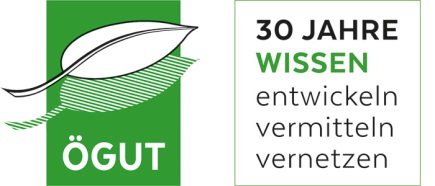 Rückfragehinweis: 
Drin. Katharina Muner-Sammer, ÖGUT, Tel.: +43/1/315 63 93 13
Email: katharina.muner-sammer@oegut.atKursstart: „Nachhaltige Geldanlagen für FinanzberaterInnen“Neues Weiterbildungsprogramm – Pilotphase beginnt jetzt (Juni 2015)! FinanzberaterInnen und Personen, die sich für nachhaltige Geldanlagen interessieren, haben nun die Möglichkeit, sich auf diesem schnell wachsenden Markt fortzubilden. Anfang Juni startete die Pilotphase der „Weiterbildung Nachhaltige Geldanlagen“. Dieser Kurs wurde von der ÖGUT gemeinsam mit einem europaweiten Konsortium konzipiert. Der Weiterbildungskurs ist eine Kombination aus E-Learning-Einheiten und Webinaren bzw. Präsenzveranstaltungen.Die Anwendung von ESG (Environmental, Social, Governance)-Kriterien gewinnen im Finanzsektor bei Investitions- und Finanzierungsentscheidungen zunehmend an Bedeutung. In einer Welt wachsender Ressourcenknappheit, Klimawandelrisiken und sozialer Ungleichheit ist es für FinanzberatInnen von Nutzen, zu wissen, wie ESG-Kriterien die Anlagestrategien und die Auswahl der Produkte ihrer KundInnen beeinflussen können. Hierfür bietet die „Weiterbildung Nachhaltige Geldanlagen“ einen Lehrplan mit dazugehörigen Lernmaterialien speziell für europäische FinanzberaterInnen an. Der Kurs besteht aus einem Einstiegs- und einem Vertiefungsmodul (E-Learning) und wahlweise einem Webinar bzw. einer Präsenzveranstaltung. Die Teilnahme ist unabhängig von Vorkenntnissen und Erfahrungen im Bereich Nachhaltiger Geldanlagen. Erfahrenere FinanzberaterInnen haben die Möglichkeit, durch Teilnahme an einem Online-Test das Einstiegsmodul zu überspringen und direkt mit den weiterführenden Kursteilen zu beginnen. Kompetenz und Wissen auf dem Gebiet nachhaltiger Investments ist ein entscheidender Faktor, wenn es darum geht, KundInnen eine umfassende und fachkundige Finanzberatung anzubieten. Darüber hinaus können BeraterInnen von dem wachsenden Trend und der steigenden Bedeutung dieses Sektors profitieren und neue KundInnen gewinnen.Die Weiterbildung Nachhaltige Geldanlagen ist Teil des Programms Lebenslanges Lernen, welches von der Europäischen Kommission unterstützt wird. Das Konsortium des Projekts besteht aus folgenden Organisationen: ÖGUT – Österreich (Projektkoordination)akaryon GmbH – ÖsterreichECOeffekt – Deutschland Ethix SRI Advisors – SchwedenFNG – Deutschland, Österreich, Liechtenstein und SchweizKalaidos Fachhochschule – SchweizNovethic – FrankreichUKSIF – GroßbritannienUniversität Gent – BelgienAlle neun Partner sind in ihren jeweiligen Ländern als zentrale Akteure im Bereich Nachhaltiger Geldanlagen etabliert. Die Weiterbildung Nachhaltige Geldanlagen wird auf Englisch, Französisch, Deutsch und Schwedisch angeboten. Die Pilotphase des Kurses ist ein Testlauf und dient dazu, das Programm zu bewerten und zu verbessern. Damit wird sichergestellt, dass der Kurs ein praktikables und nützliches Instrument für FinanzberaterInnen und Interessierte wird. Die ersten regulären Kurse werden Ende 2015/Anfang 2016 beginnen. Weitere Informationen zum Kurs finden sie unter www.sustainable-investment.euZur ÖGUTDie Österreichische Gesellschaft für Umwelt und Technik (ÖGUT) ist eine unabhängige Non-Profit-Organisation, die sich seit 30 Jahren für eine nachhaltige Ausrichtung von Wirtschaft und Gesellschaft einsetzt. Als Plattform für nachhaltige Entwicklung vernetzt die ÖGUT rund 90 Organisationen und Institutionen aus Wirtschaft, Verwaltung, Wissenschaft und Umwelt und entwickelt innovative Lösungen in den Themenfeldern Energie, Gender & Diversität, Grünes Investment, Innovatives Bauen, Konsum & Lebensqualität, Partizipation und Ressourcen. Im Themenfeld Grünes Investment arbeitet die ÖGUT an der Stärkung und Gestaltung eines „nachhaltigen Finanzmarktes“. Die ÖGUT schafft Bewusstsein für Grüne Geldanlagen (z.B. www.gruenesgeld.at), führt die Nachhaltigkeitszertifizierung der betrieblichen Vorsorgekassen und Pensionskassen durch, erstellt Gutachten und schult AnlageberaterInnen in Richtung Nachhaltigkeit.Dieses Projekt wurde mit Unterstützung der Europäischen Kommission finanziert. Die Verantwortung für den Inhalt dieser Veröffentlichung (Mitteilung) trägt allein der Verfasser; die Kommission haftet nicht für die weitere Verwendung der darin enthaltenen Angaben.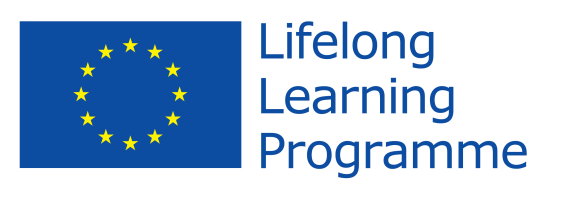 